Муниципальное дошкольное образовательное учреждение детский сад общеразвивающего вида № 30ПУБЛИЧНЫЙ ОТЧЕТУважаемые родители, коллеги и партнёры детского сада!Предоставляем Вашему вниманию Публичный отчет о работе детского сада за 2011-2012 учебный год. В прошедшем учебном году основными задачами работы нашего учреждения были: - Формирование социально-коммуникативной компетентности дошкольников через театрализованную деятельность-  Совершенствовать модель образовательного процесса на адекватных  возрасту формах работы с детьми, с учетом принципа интеграции образовательных областей и комплексно – тематического принципа; Отработать систему мониторинга (с учетом ФГТ) достижений детьми на основе выявления динамики формирования у воспитанников интегративных качеств. Публичный доклад состоит из следующих разделов: 1.Общая характеристика учреждения 1.1. Тип, вид, статус 1.2. Лицензия на образовательную деятельность, государственная аккредитация. 1.3.Местонахождение, удобство транспортного расположения. 1.4.Режим работы. 1.5.Структура и количество групп. Наполняемость групп. 1.6.Структура управления. Органы государственно-общественного управления. 2.Особенности образовательного процесса 2.1. Содержание обучения и воспитания детей (методики и педагогические программы). 2.2. Охрана и укрепление здоровья детей. 2.3. Взаимодействие с учреждениями общего образования.  Совместная работа с организациями дополнительного образования, культуры и спорта. 2.4.Основные формы работы с родителями (законными представителями). 3. Условия осуществления образовательного процесса 3.1. Организация предметной образовательной среды в ДОУ и материальное оснащение специальных и групповых помещений. 3.2.Обеспечение безопасности жизни и деятельности ребенка в здании и на прилегающей территории. 3.3 Медицинское обслуживание. 3.4 Материально-техническая база.  3.5. Качество и организация питания4. Результаты деятельности ДОУ.5.Кадровый потенциал 6.Финансовые ресурсы ДОУ и их использование 7. Решения, принятые по итогам общественного обсуждения8.Перспективы и планы развития ДОУОбщие характеристики УчрежденияМуниципальное  дошкольное образовательное учреждение  детский сад общеразвивающего вида № 30 (далее Учреждение), является некоммерческой организацией, создано в целях реализации прав граждан на дошкольное образование, гарантии общедоступности и бесплатности дошкольного образования в соответствии с требованиями государственного стандарта. Учреждение зарегистрировано Постановлением Мэра Усольского района  от 28.11.1997г. № 899. В соответствии с  Постановлением Администрации муниципального района Усольского районного муниципального образования от 19.09.2011г. № 999  «О смене типа муниципальных учреждений в сфере образования муниципального района Усольского районного муниципального образования в целях создания муниципальных бюджетных учреждений в сфере образования муниципального района Усольского районного муниципального образования» Муниципальное  дошкольное образовательное учреждение  детский сад общеразвивающего вида № 30  является  бюджетным учреждением. Полное официальное наименование Учреждения - Муниципальное  дошкольное образовательное учреждение  детский сад общеразвивающего вида № 30, сокращенное наименование – МДОУ детский сад ОВ № 30. 1.1.Статус Учреждения:Тип – дошкольное образовательное бюджетное учреждение;Вид – детский  сад общеразвивающего вида;Категория – вторая; Организационно-правовая форма – муниципальное дошкольное образовательное учреждение.МДОУ функционирует на основе Устава, зарегистрированного от 8 декабря 2011г.    1.2. Лицензия на право осуществления образовательной деятельности № 292335, от 27.04.2009г. выдана Службой по контролю и надзору в сфере образования Иркутской области. Учредителем Учреждения является муниципальный район Усольского районного муниципального образования. Функции и полномочия Учредителя Учреждения выполняет Комитет по образованию муниципального района Усольского районного муниципального образования (далее – Учредитель).Адрес Учредителя: 665452, Российская Федерация, Иркутская область, Усолье-Сибирское, улица Свердлова,1. Учреждение в своей деятельности руководствуется федеральными законами, указами и распоряжениями Президента Российской Федерации, постановлениями и распоряжениями Правительства Российской Федерации, решениями Учредителя и органов местного самоуправления, Типовым положением о дошкольном образовательном учреждении, локальными актами Учреждения, настоящим Уставом, договором, заключаемым между Учреждением и родителями (законными представителями).1.3. Место нахождения (юридический адрес) Учреждения: 665479, Российская Федерация, Иркутская область, Усольский район, р.п. Белореченский, 109А.     Здание детского сада типовое, двухэтажное, построено в 1977 году с проектной мощностью на 140 детей.Телефон: 21-6-31, факс   8(39543) 21-7-08 E-mail:  Belor.Ds30@mail.ruСайт: http://mdou30. uoura.ru/1.4. Режим работы:   Детский сад работает в режиме 5-ти дневной рабочей недели. Выходные дни - суббота, воскресенье и праздничные дни. Длительность пребывания детей в МДОУ – 12 часов (с 7.00 до 19.00 ч.). В предпраздничные дни окончание работы - согласно ТК РФ.1.5. В ДОУ функционируют 6 групп:Одна группа – для детей раннего возраста;Пять групп – для детей дошкольного возраста. I младшую группу в возрасте от 2 до 3-х лет - 23  ребенка II младшая группа - 28 детей 2 средних  группы - 55 детей  старшая группа– 32 ребенкаПодготовительная группа- 32  ребенка1.6. Структура управления ДОУ Важным в системе управления ДОУ является создание механизма, обеспечивающего включение всех участников педагогического процесса в управление. Управляющая система состоит из 2-х структур 1 структура – общественное управление: Педагогический совет Родительский комитет Общее собрание работников, деятельность которых регламентируется Уставом ДОУ и соответствующими положениями. 2 структура – административное управление, которое имеет линейную структуру. 1 уровень – заведующий МДОУ Дзюба Татьяна Викторовна, т. 21-7-08, часы приёма: понедельник 10.00 – 19.00, вторник, пятница 15.00 – 17.002-уровень - заместитель заведующего по воспитательно-методической работе Повойкина Светлана Николаевна, часы приёма: четверг 10.00 – 19.00;  - старшая медсестра – Иголкина Наталья Владимировна, часы приёма: среда 15.00 – 19.00 3-уровень управления осуществляется воспитателями, специалистами и обслуживающим персоналом.Приоритетные задачи на 2012 -2013 учебный год:1.Формировать социальную компетентность дошкольников через систему социально значимых тем и проектов, уделяя особое внимание развитию коммуникативных навыков детей и способов их взаимодействия со сверстниками. 2.Систематизировать работу по формированию элементарных математических представлений детей в процессе непосредственно образовательной деятельности и в режимных моментах.Особенности образовательного процесса:      Планируя и осуществляя учебно-воспитательный процесс, педагогический коллектив руководствовался в своей работе: - Законом РФ «Об образовании»; - Приказом Министерства образования и науки РФ от 23 ноября 2009г.№ 655 «Об утверждении и введении в действие федеральных государственных требований к структуре основной общеобразовательной программы дошкольного образования» - Конвенцией о правах ребёнка; - Концепцией дошкольного воспитания; -Типовым положением о дошкольном образовательном учреждении;- Уставом детского сада и локальными актами. 2.1. Содержание обучения и воспитания детей:Дошкольное учреждение реализовывало до 2011 года комплексную программу под редакцией М.А. Васильевой, В.В. Гербовой, Т.С. Комаровой: «Программа воспитания и обучения в детском саду». С 2010 года коллектив детского сада работает над созданием основной общеобразовательной программы, которая была введена в действие  в 2011году. С её помощью коллектив детского сада реализует свою специфическую модель развития, учитывающую реальную обстановку и условия, выполняющую определенный социальный заказ, обеспечивающую конкретную результативность. Содержание программы опирается на актуальный уровень развития детского сада, потенциальные возможности коллектива и руководства, ожидания родителей.  Основная общеобразовательная программа МДОУ  детский сад ОВ № 30  направлена на обеспечение полноценного физического, интеллектуального, личностного развития ребенка, выявление и развитие его способностей. При организации образовательного процесса в нашем Учреждении учтены принципы интеграции образовательных областей (физическая культура, здоровье, безопасность, социализация, труд, познание, коммуникация, чтение художественной литературы, художественное творчество, музыка) в соответствии с возрастными возможностями и особенностями воспитанников. В основу организации образовательного процесса определен комплексно-тематический принцип с ведущей игровой деятельностью, а решение программных задач осуществляется в разных формах совместной деятельности взрослых и детей, а также в самостоятельной деятельности детей.Основными приоритетными направлениями в деятельности образовательного учреждения являются: сохранение и укрепление здоровья дошкольников, художественно-эстетическое развитие детей дошкольного возраста.Педагогический коллектив детского сада использует в своей работе парциальные программы: «Ладушки» И. Каплуновой, И. Новоскольцевой; «Кукляндия» М.И. Родиной; «Ритмическая мозаика» А.И. Бурениной; «Приобщение детей к истокам русской народной культуры» О.Л.Князевой, М.Д.Маханевой; «Безопасность» Н.Н. Авдеевой, О.Л. Князевой; «Цветные ладошки» И.А. ЛыковойПрограммы обеспечивают: охрану и укрепление физического и психического здоровья детейэмоциональное благополучие каждого ребенка интеллектуальное развитие каждого ребенкасоздание условий для развития личности ребенка, его творческих способностей нравственно – патриотическое воспитаниеработу по взаимодействию с семьей.Воспитание и обучение происходит в специально организованном режиме дня детей, с учетом возрастных особенностей детей и времени года.В соответствии с новыми требованиями к уровню образования, содержащимися в нормативных документах Министерства образования РФ, наш детский сад призван в своей деятельности реализовывать  следующие задачи:охрана жизни и укрепление здоровья детей;обеспечение интеллектуального, личностного и физического развития ребенка;развитие художественно-эстетических способностей детей;приобщение детей к общечеловеческим ценностям;подготовка детей к обучению в школе и осуществление преемственности образования между детским садом и школой;взаимодействие с семьей для обеспечения полноценного развития ребенка;внедрение в образовательную практику современных инновационных технологий.Охрана и укрепление здоровья детейФизическое воспитание оказывает существенное влияние на совершенствование защитных сил организма ребёнка, ход его физического развития, содействует овладению необходимыми движениями. В саду используются следующие формы организации физического воспитания детей: Занятия физической культурой в зале и на спортивной площадке; Ходьба на лыжах; Физкультминутки; Спортивные игры; Физкультурные досуги, праздники, дни здоровья; Утренняя гимнастика; Индивидуальная работа с детьми. Важной для сохранения и укрепления здоровья ребёнка является работа по воспитанию у дошкольника потребности в здоровом образе жизни. В течение года проводились мероприятия по повышению эффективности этой работы. Для успешного решения этих задач мы использовали различные средства физического воспитания в комплексе: рациональный режим, питание, закаливание  и движение (утренняя гимнастика, развивающие упражнения, спортивные игры, досуги, спортивные занятия). Во многих группах обновлены, созданы уголки физической культуры, где расположено различное физкультурное оборудование.  Большое внимание уделяется профилактике плоскостопия: с детьми проводятся специальные упражнения,  с использованием массажных ковриков, дорожек здоровья. На  групповых участках  сделаны «тропы здоровья».  Благодаря спонсорской помощи СХПК «Усольский свинокомплекс» отремонтирован  музыкальный/физкультурный зал: перестелили полы, вставили окна, заштукатурили и покрасили стены. ОАО «Белореченский» подарил спортивный уголок.Наши дети участвовали в празднике «День здоровья» и получили спортивный инвентарь для детского сада. Руководитель физического воспитания Климова В.М. организовала  кружок «Будь здоров!», для подготовки наших воспитанников к соревнованиям.    В эстафете  посвященной Дню Победы  воспитанник подготовительной к школе группы занял 1 место.В рамках преемственности детского сада со школой была проведена спартакиада «Малышок», где принимали участие 2 команды первоклассников и команда подготовительной к школе группы, которая заняла 1 место.Работа по физическому развитию детей  проходит в течение года, физкультурные занятия в теплую погоду проводятся на улице, а в зимний период проводится обучение ходьбы на лыжах, которые приобретены благодаря помощи родителей. Сделана новая спортивная площадка, которая постепенно оборудуется и пополняется спортивными снарядами. На спортивной площадке имеется яма для прыжков, беговая дорожка, футбольное поле, шведская стенка, перекладины разной высоты для подтягивания, баскетбольный щит, полоса препятствий и др.На каждого ребенка заполняется карта физического развития, дающая возможность проследить индивидуальную траекторию физического  развития ребенка.Взаимодействие с учреждениями общего образования, с организациями дополнительного образования  В течение года осуществлялось сотрудничество с МОУ Белореченской СОШ, МОУ «Белореченский лицей».В рамках преемственности детского сада со школой были проведена спартакиада «Малышок», команда подготовительной к школе группы заняла 1 место.Ученицы 6 класса проводили  праздник лета, участвовали в оформлении участков.Совместно с МОУ «Белореченский лицей» участвовали в проекте «Развитие социальной компетентности». Воспитанники нашего сада ежегодно принимают участие в  проведение Августовской педагогической конференции. Много детей  посещает занятия в  Школе искусств, посещают творческие кружки в РДК (танцевальный, художественный).Заключен договор о сотрудничестве с РДК. Работа с родителями Наряду с основными формами работы с родителями: общие и групповые родительские собрания, лекции, консультации, семинары, информационные стенды и т.д. используются нетрадиционные формы, в которых родители принимают непосредственное участие («Веселые старты», конкурсы поделок, музыкальных игрушек, изготовление кукольного театра   др.);  В ДОУ функционирует  Родительский комитет, который проявляет заинтересованность в проведении общих мероприятий с детьми. Перспектива: привлечение родителей к совместной работе и решению проблем ДОУ, внедрение новых форм работы. Необходимо построить работу с родителями так, чтобы они были заинтересованы в успехах своих детей и стремились всячески помочь ДОУ в создании необходимых условий.Условия осуществления образовательного процесса3.1. Организация предметной образовательной среды в ДОУОснащение развивающей среды осуществлялось в соответствии с Федеральными государственными требованиями. Помещения и территория детского сада позволяют создать условия для формирования современной образовательной среды, способствующей развитию различных видов активности детей (игровой, двигательной, интеллектуальной).Для укрепления здоровья детей, полноценного физического развития, повышения качества обучения и воспитания детей-дошкольников, для реализации принципа развивающего обучения, в детском саду имеется  музыкальный зал, совмещённый с физкультурным, изостудия, мини-горница, логопункт.В детском саду имеются: медицинский блок, куда входит кабинет старшей медсестры, процедурный, изолятор; пищеблок, прачечная, кабинет администрации, методический кабинет, бухгалтерия, групповые и спальные комнаты, ряд служебных помещений. В каждой возрастной группе были созданы учебные и игровые центры. Все групповое пространство доступно детям. В каждой возрастной группе имеется игровой, театральный, книжный, спортивный уголок, уголки природы, ряженья.  В течение года, благодаря спонсорской помощи родителей,  обновлена игровая мебель в группах, закуплены игрушки. В  уголках для родителей педагоги помещают информацию о жизни дошкольного учреждения и группы, выставляют консультации специалистов.В средней и подготовительной группе были заменены столы и стульчики, в каждой группе приобретены  платяные шкафы, во 2 младшей группе установлено пластиковое окно, все это  благодаря  спонсорской помощи родителей.Детский сад укомплектован мебелью, мягким инвентарем, посудой. В группах имеются телевизоры, DVD-проигрыватели, магнитофоны. В методическом кабинете и изостудии педагогами используются компьютеры, орг. техника, мультимедийный проектор для образовательной работы с детьми для создания презентаций, методического обеспечения педагогического процесса. Обеспечение безопасности жизни и деятельности ребенка в здании и на прилегающей территории ДОУТерритория детского сада ограждена забором по всему периметру.   Детский сад оборудован специальными системами безопасности: кнопкой «Тревожной сигнализации», специальной автоматической пожарной сигнализацией. В ночное время и выходные дни охрана детского сада осуществляется силами штатных сторожей.  Прилегающая к детскому саду территория оборудована верандами для прогулок, малыми формами, спортивной площадкой. Активное участие в оформлении участков принимали родители. На территории детского сада имеется небольшой огород, который ежегодно дает неплохой урожай.Медицинское обслуживание: заключен договор с  Белореченской больницей для объединения взаимных усилий и возможностей в сфере медицинского обслуживания в ДОУ. Имеется лицензия на осуществление медицинской деятельности № ФС-38-01-001115 от 17.12.2010г., выданная Федеральной службой по надзору и контролю в сфере здравоохранения и социального развития Иркутской области.Материально-техническая база: помещение и прилегающий участок ДОУ соответствуют санитарно-эпидемиологическим требованиям к устройству, правилам и нормативам  СанПиН 2.4.1.2660-10,  нормам и правилам пожарной безопасности. Оборудование медицинского блока полностью соответствует санитарным требованиям. Оборудование пищеблока и моечных комнат в группах укомплектовано в соответствии с требованиями охраны труда и санитарных правил. На территории учреждения имеется спортивная площадка, но еще недостаточно оборудована.3.5.    Организация питанияВ детском саду организовано четырёхразовое питание детей на основе цикличного 10-дневного меню для организации питания детей в возрасте от 1,5 до 3 лет и от 3 до 7 лет,   в соответствии с физиологическими нормами потребления продуктов. На каждое блюдо имеется технологическая карта. Анализ по обеспечению калорийности детского сада соответствует необходимому уровню. При организации питания соблюдаются возрастные, физиологические нормы суточной потребности в основных пищевых веществах.   Важно правильное распределение различных продуктов в течение дня. В организации детского питания ребенка раннего и дошкольного возраста большое значение имеет соблюдение определенного режима, что обеспечивает лучшее сохранение аппетита. С десятидневным меню, объёмом порции детей можно познакомиться в медицинском кабинете учреждения. Старшая медсестра даст консультации по  интересующим вопросам.Стоимость питания (в расчете на 1 воспитанника в месяц): 1583,00 руб.4. Результаты деятельности ДОУ4.1 Сохранение и укрепление здоровьяАнализ посещаемости воспитанниками ДОУПоказатели заболеваемости  детей за 2009 – 2010 учебный годПик заболеваемости выпал на    декабрь,  апрель это связано с распространением  респираторных заболеваний. В  целом количество пропусков по болезни значительно снизилось по сравнению с прошлым годом.В последнее время увеличилось количество детей с нарушением речи. Логопедический пункт предназначен для индивидуальных и подгрупповых занятий с детьми. Он соответствует нормам СанПина. В логопункте создана коррекционно-развивающая среда: настольные игры, игрушки. Весь материал систематизирован, на каждого ребенка, зачисленного в логопедический пункт, заведена речевая карта.Учителем – логопедом было обследовано 53 ребёнка старшей и подготовительной  к школе группы. Для занятий  принято в логопункт 14 детей с серьезными речевыми отклонения. Занятия ведёт учитель-лопед 1 квалификационной категории Т.В.Алексеева. К концу года у 83% детей  речь нормализовалась, а  у 17 % наблюдаются значительные улучшения речи.4.2. Достижения воспитанников, педагоговВ детском саду  проведены выставки:«Как я провел лето»  оформление стендов; «Золотая осень»- выставка рисунковВыставка детских рисунков «Зимушка хрустальная»«Космос» поделки родителей  1 мл. гр.Фотовыставка «Работа с детьми зимой»Фотовыставка «Новогодние праздники»Выставка рисунков «Защитники Отечества»Фотовыставка «В здоровом теле – здоровый дух!»Выставка рисунков «Наши милые мамы»Фотовыставка подготовительной группы «Наша жизнь в детском саду»Выставка работ кружка «Девичьи секреты»В тематических неделях, праздниках, развлечениях проводимых в детском саду, дети показали умение проявлять себя как индивидуально, так и коллективно.«День знаний» - ответственный Тетерина Л.Е. «Здравствуй осень золотая»- ответственный Тетерина Л.Е.«Праздник дорожного движения» ответственный Суханова Е.В.Театрализованная игра  по сказке В.Г. Сутеева «Яблоко»,–ответственный Спиридонова М.ВТеатрализованная игра  по сказке В.Г. Сутеева «Кто сказал мяу?»,–ответственный Мальцева А.И.Театрализованная игра  по сказке «Гуси – лебеди» –ответственный Труфанова М.Н.Театрализованная игра  по сказке «Крошечка - Хаврошечка»,   –ответственный Ерош Л.В.«Новый год у ворот…»Рождественская  сказка «Волчья песня» театральная постановкаЗимняя олимпиада – ответственный Климова В.М. Праздник к 8 Марта;«9 Мая – праздник Победы»,  «Праздничная мастерская» посвященная Пасхе - –ответственный Богданова О.П.День защиты детей – проводили бывшие воспитанники детского сада «Выпускной бал»В  районных мероприятиях дети участвовали:В открытии районной учительской конференцииАссамблея дошкольных работников - открытиеКонкурс районного детского творчества на противопожарную тему « 130 лет храним от бед», Хапина Вика – 1 место, Нарцева Арина, Жилкин Дима – 2 место, Тишина Софья – 3 место«День физкультурника» Конкурс «Молодые голоса»Выступление на «Дне защиты детей» Педагоги Казарина Л.А., Ерош Л.В.  участвовали в конкурсе педагогических работников на получение премии Губернатора Иркутской области в 2012 году «Лучший педагогический работник муниципального дошкольного образовательного учреждения» по номинации «Лучший воспитатель муниципального дошкольного образовательного учреждения», и  получили премию в размере 25000 руб. Труфанова М.Н. участвовала в конкурсе  «Фестиваль сказок в палитре социализации ребенка – дошкольника» и заняла 1 место в номинации «Лучшая методическая разработка организации игровой деятельности через сказку».Дипломом «Лучший по профессии» награждена Петухова Надежда Васильевна, помощник воспитателя; Почетной грамотой Мэра городского поселения Белореченского муниципального образования награждена Труфанова Вера Ивановна.5. Кадровый потенциал В дошкольном образовательном учреждении число педагогических работников в 2011/2012 учебном году составило 18 человек.Сведения о педагогических работниках   МДОУОбразование педагоговБольшое внимание уделялось профессиональному росту, совершенствованию всех участников образовательного процесса. Все педагоги детского сада ведут работу по самообразованию: согласно выбранным темам было составлено тематическое планирование, шло накопление практического материала (конспекты, картотеки, фотоматериал и т.д.).Опыт работы педагогов был заслушан на  педсоветах: «Воспитание у детей любви к природе через художественно-эстетическую деятельность» - Богданова О.П.., «Проведение мониторинга в ДОУ» - Спиридонова М.В.;  на семинарах «Актуальность театрализованной деятельности в развитии детей дошкольного возраста» - Тетерина Л.Е., «Использование театрализованной деятельности как  источника создания позитивных, эмоциональных взаимоотношений детей» - Суханова Е.В., «Использование современных информационно- коммуникативных технологий в ДОУ» - Казарина Л.А. Курсы повышения квалификации прошли воспитатели: Суханова Е.В.., Мальцева А.И., Ермакова О.А., Богданова О.П., Тетерина Л.Е., Дзюба Т.В., Пащенко В.А., Повойкина С.Н., Спиридонова М.В., Прудникова О.П.Труфанова М.Н., Дятлова Т.И., Ермакова О.А., руководитель  по физическому воспитанию Шамко О.С., музыкальный руководитель  Тетерина Л.Е.    Обучение в высшем учебном заведении проходит  воспитатель Михайлова Г.А.  Повысили свою квалификацию через прохождение аттестации следующие педагоги: Богданова О,П., Казарина Л.А. – высшая квалификационная категория, Тетерина Л.Е., Безносова Л.И.  – 1   квалификационная категория.Соотношение воспитанников приходящихся на 1 взрослого: 170 воспитанников/17педагогов –(10 /1) 170 воспитанников/40 сотрудник в т.ч. административный и обслуживающий персонал- (4/1).6.Финансовые ресурсы и их использование Муниципальное дошкольное образовательное учреждение осуществляет финансово-хозяйственную деятельность на основании Устава,   ведение бухгалтерского, налогового и статистического отчета в МДОУ осуществляется  главным бухгалтером Мироновой Ж.Е. на основе муниципального задания и плана финансово-хозяйственной деятельности.  Детский сад  финансируется за счет бюджета и родительской платы.Расход бюджетных средств – 9085096,49:Заработная плата – 5952872,77Оплата методической литературы – 20400Начисление на оплату труда – 1866137,23Услуги связи – 14540,53Коммунальные услуги – 388120,52Услуги по содержанию имущества – 116815,03Прочие услуги – 87810,41Питание детей – 638400Расход средств, поступивших от родителей за содержание ребенка в детском саду – 1111770,59:Питание – 1016152,38Услуги связи (интернет) – 5147,47Медикаменты – 11500Хоз. товары – 53525,03Программное обеспечение – 10998Санитарный минимум – 14447,71 Расходы на 1 воспитанника  - 9758.00 руб. в месяц.В детском саду  пользуются льготами 20 детей:2 ребенка -100%18 детей – 50 %Таким образом, детский сад стабильно функционирует, выполняя социальный заказ родителей и общественности. 7. Решения, принятые по итогам общественного обсуждения В детским саду поводился социологический опрос родителей, законных представителей детей, по выявлению степени удовлетворенности качеством предоставления образовательных услуг.Опрос родителей  показал, что родители удовлетворены работой коллектива, но остаётся сложность попасть в наше дошкольное учреждение. Родители скорее удовлетворительны степенью освещенности деятельности детского сайта в Интернете на сайте ДОУ. По мнению родителей, работа по дополнительному образованию проводится недостаточно.8. Перспективы развития учреждения Исходя из анализа работ за прошедший 2011-2012 учебный год, педагогический коллектив ставит перед собой приоритетные задачи на 2012 -2013 учебный год:1.Формировать социальную компетентность дошкольников через систему социально значимых тем и проектов, уделяя особое внимание развитию коммуникативных навыков детей и способов их взаимодействия со сверстниками. 2.Систематизировать работу по формированию элементарных математических представлений детей в процессе непосредственно образовательной деятельности и в режимных моментах.Планируем участвовать в районном конкурсе «Воспитатель года»; в конкурсе на премию Губернатора Иркутской области в 2012 году «Лучший технический работник образовательного учреждения»;Группа Количество детейрабочих дней за годдетодней за годВсего пропусков за годвсего пропусков по болезни1 мл. гр. №12320434822379751 2  мл. гр.2820442051979727Средняя гр. № 23020444401843644Средняя гр.№52520433261984517Старшая гр.3220441462367241Подг. Гр.322044515174816417023334123003044Количество детейВсего пропусковПропуски по болезни2009-2010 уч. год1701170433682010-2011 уч. год1761132035912011-2012 уч. год170123003044Всего педагогических работников:Имеют высшее образованиеИмеют среднее специальное образованиеКол-во педагогических работников в соответствии со штатным расписаниемФактическое кол-во педагогических работниковИмеют квалификационные категорииИмеют квалификационные категорииВсего педагогических работников:Имеют высшее образованиеИмеют среднее специальное образованиеКол-во педагогических работников в соответствии со штатным расписаниемФактическое кол-во педагогических работников1 категорияВысшая категория18810181884из них:заведующие 1111зам. Заведующих и старшие воспитатели1-111-воспитатели48121242педагоги - психологи------музыкальные руководители-11,511-руководитель физической культуры1-111-логопеды1-0,511-Педагог дополнительного образования-111-1ИТОГО:810181884ИТОГО в %44,455,610010044,422,2№ФИОДолжностьОбразованиеКвалификационная категория1Дзюба Татьяна ВикторовнаЗаведующий  Чебоксарский электромеханический техникум, 1979 г.Общеобразовательная школа № 6 г. Усолье – Сибирское, педагогический класс , 1990 г. Воспитатель детского сада.ОГОУДПО «Иркутский институт повышения квалификации работников образования», 2005. Управление образовательным учреждениемвысшая кв. категория2Повойкина Светлана НиколаевнаЗаместитель заведующего по ВМР  Ангарское педагогическое училище, 1993 г. Воспитатель в дошкольных учреждениях, ГОУВПО «Иркутский государственный педагогический университет», 2008 г., Воспитательная работа; ФГБОУ ВПО «Восточно-Сибирская государственная академия образования», 2011 г. . Дошкольное образование;1  кв. категория3Айкина  Надежда ГригорьевнаВоспитатель   (в декретном отпуске)ГОУВПО «Иркутский государственный педагогический университет», 2007 г. Учитель начальных классов1  кв. категория4Безносова Любовь ИннокентьевнаВоспитательВечерняя средняя общеобразовательная школа № 1 г. Усолье-Сибирское. Педагогический класс, 1995 г. Воспитатель дошкольных учреждений»Имеет звание «Почётный работник общего образования»1  кв. категория5Богданова Ольга ПетровнаПедагог  дополнительного образования  Иркутское педагогическое училище № 2, 1982 г. Воспитатель детского садавысшая кв. категория6Ермакова Ольга АлексеевнаВоспитательПрофессиональное техническое училище № 21 п. Онохой., 1991 г. Воспитатель детского сада2  кв. категория (аттестация в 2013 г.)7Ерош Людмила ВасильевнаВоспитательБратское педагогическое училище, 1981 г. Воспитатель детского садавысшая кв. категория8Казарина Любовь АнатольевнаВоспитательИркутский государственный педагогический институт, 1981 г. Преподаватель дошкольной педагогики и психологии, методист по дошкольному воспитаниювысшая кв. категория9Северьянова Наталья НиколаевнаВоспитательБратское педагогическое училище, 1991 г. Воспитатель дошкольного учреждения1  кв. категория10Ерохина Оксана ВикторовнаВоспитательИркутское педагогическое училище № 2, 1989 г. Воспитатель в дошкольных учреждениях2  кв. категория (аттестация в 2014 г.)11Мальцева Анна ИвановнаВоспитательПетровск-Забайкальское педагогическое училище, 1976 г. Воспитатель детского сада1  кв. категория12Михайлова Гульнара АбдулловнаВоспитатель(в декретном отпуске)Усолье-Сибирский педагогический колледж, 2000 г. Учитель начальных классов2  кв. категория (аттестация в 2014 г.)13Прудникова Ольга ПавловнаВоспитательИркутский государственный педагогический институт, 1991 г. Преподаватель дошкольной педагогики, психологии. Методист по дошкольному воспитанию1  кв. категория14Алексеева Татьяна ВикторовнаУчитель - логопедАнгарское педагогическое училище, 1994 г. Воспитатель в дошкольных учреждениях.Иркутский государственный педагогический университет, 2000 г. ОЛИГОФРЕНОПЕДАГОГ.1  кв. категория15Спиридонова Марина ВладимировнаВоспитательГОУ Иркутский педагогический колледж № 2, 2006 г., Учитель иностранного языка ГОУВПО «Иркутский государственный лингвистический университет»,2011 г. 2  кв. категория (аттестация в 2013 г.)16Тетерина Людмила ЕфимовнаМузыкальный руководительИркутское музыкальное – педагогическое училище № 3, 1981 г. Учитель музыки  и пения общеобразовательной школы и музыкальный воспитатель детских учреждений1  кв. категория17Труфанова Марина НиколаевнаВоспитательАнгарское педагогическое училище, 1989 г., Воспитатель в дошкольных учреждениях, ОГОУ ДПО «Иркутский институт повышения квалификации работников образования», 2010 г. Воспитатель логопедической группы дошкольных образовательных учреждений»2  кв. категория (аттестация в 2013 г.)18Шамко Олеся СергеевнаВоспитатель(в декретном отпуске)Усолье-Сибирский педагогический колледж, 2006 г. Учитель иностранного языка2  кв. категория (аттестация в 2014 г.)19Климова Валентина МихайловнаРуководитель физического воспитанияГОУВПО «Иркутский государственный педагогический университет», 2007 г. Педагог по физической культуре1  кв. категория20Суханова Елена ВасильевнаВоспитательЧеремховское педагогическое училище, 1984г., Учитель начальных классов;  Северный международный университет г. Магадан,2000 г. Учитель2  кв. категория (аттестация в 2013 г.)21Иголкина Наталья ВладимировнаСтаршая медсестра Усольское медицинское училище, 1979 г. Медсестра детских учреждений№Баллы123451Качество образования (обучение и воспитание)01118262Профессионализм педагогических кадров ДОУ01011343Состояние игровых, спальных,  специализированных помещений (физкультурный, музыкальный залы, кабинет педагога-психолога, учителя логопеда и т.п.), игрового и спортивного оборудования на территории ДОУ0158324Качество дополнительных образовательных услуг для воспитанников (кружки, секции, студии)22617195Сложность поступления в данное образовательное учреждение481211116Комфортность и безопасность пребывания воспитанников в ДОУ02315267Качество питания0047З58Степень освещенности родителей о деятельности ДОУ посредством информационно-коммуникационных технологий (сайт, Интернет)111213199Организация предшкольной подготовки детей в условиях ДОУ 007162310Престиж, репутация образовательного учреждения для социума0021034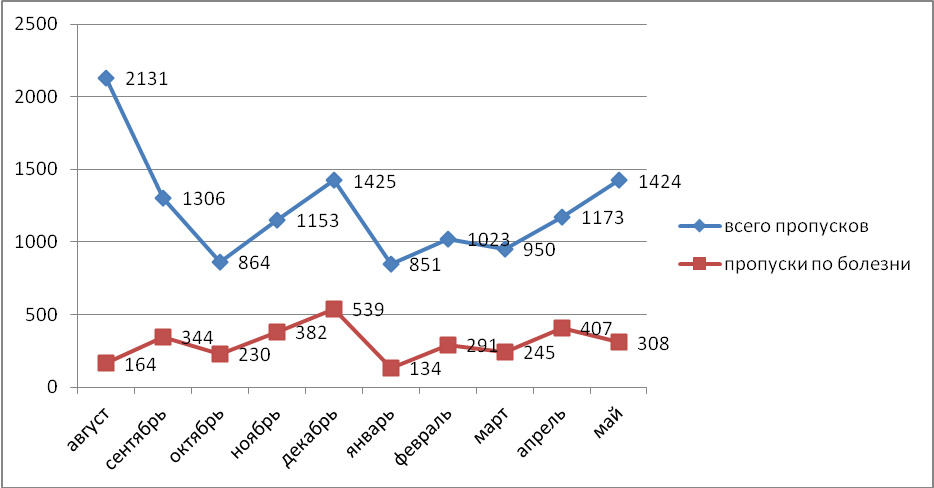 